Transcription details: 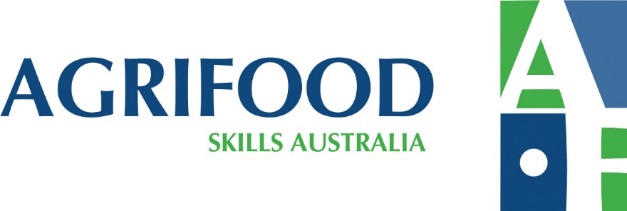 
Transcription results:0:00	(playful instrumental music)0:16	We're on the Kirby Research Station0:18	at the University of New England.0:20	It's about an 800 hectare property0:23	which runs predominantly sheep,0:25	but some grazing cattle as well.0:31	The RFID tag, which is the way0:33	in which we identify individual animals0:35	is an electronic means for us to automatically0:39	record that individual animal rather than0:41	to have to read one-by-one an e.Tag0:44	and write that e.Tag down which is traditionally0:46	what has been done.0:51	In the past, sheep producers have only been able0:53	to manage their flocks on a group basis0:56	and because we didn't have any way0:57	of individually identifying animals,0:59	that was sufficient in terms of time and labor,1:02	all we could ever gather was mob average information.1:05	We now have access1:06	to radio frequency identification technology in these tags.1:11	So, that information that comes from that tag1:14	allows us to identify the individual accurately,1:17	and you'll be surprised at how inaccurate tags are1:20	when people are reading tags in a race.1:24	So, with the use of RFID technology,1:27	we can now actually put a tag in the sheep's ear1:30	and have an individual electronic identification number1:33	for every animal in the flock.1:35	So, this technology has taken the producers1:37	a huge distance in terms of their ability1:39	to manage animals.1:46	So, my main role here is really1:48	to be collecting data.1:50	And to do that, it's essential that each sheep1:52	has an individual electronic ID.1:54	I collect all sorts of information on them1:56	regarding their weight, any health problems they may have,2:00	how many lambs they're having.2:02	You name it and we collect it2:03	even down to how many teeth they've got.2:11	It's a technology which has been around for a long time.2:14	I guess the most familiar way in which it's used2:17	is probably the people who've got cats and dogs.2:19	An implant in those cats and dogs2:21	which identifies them.2:22	That technology is the same technology2:25	as we're now applying in livestock.2:27	So, the radio frequency identification tag2:29	has a little transponder in it, which is excited2:32	when we put a tag right up beside it.2:34	It's 16-digit number that's individual2:37	for every tag that's produced in Australia.2:40	Animal welfare is a really important part2:42	of the research that we do here.2:43	And a lot of the information that we collect2:45	can be used to improve the animals' welfare.2:48	So, if a sheep is continually fly struck,2:51	we record that and we look2:52	at the reasons why she might be fly struck.2:54	So, using that information, we can then look2:56	at other sheep which have similar traits2:59	to the ewe involved.3:00	And we know that we should be able3:01	to pull them out and treat them3:03	to prevent them from getting fly struck as well.3:06	We have the capacities to put what are at the moment,3:09	fairly large tags on the animals3:11	that can actually monitor from GPS satellites3:15	the position of the animals.3:17	We have the capacities to manage pasture.3:21	The technology's changing so quickly3:23	that my guess is within five years,3:25	a lot of that technology is possibly3:27	to be used on properties.3:29	My job would be impossible3:31	without the technology that we have.3:33	It would take far too long to record3:35	all this information about each individual sheep,3:38	and they'd be too much error involved3:39	with reading an e.Tag and writing it down.3:42	Information gives you a lot of power3:44	to make decisions.3:45	You make really good informed decisions.3:47	The best thing about my job is I get3:49	to be outside a lot, and that's really great3:51	on the beautiful sunny days that we have3:53	up in the New England.3:54	And then, when it's raining, I get to go inside3:56	and do some report writing3:57	which suits be perfectly. (laughs)Date:6-Apr-2016Input sound file:Precision Sheep Management